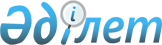 Отдельные вопросы, связанные с финансированием подготовки кадров для правоохранительных органов, деятельности правоохранительных органов и социальной защиты военнослужащих войск правительственной связиПостановление Правительства Республики Казахстан от 21 сентября 1999 года № 1427

      Правительство Республики Казахстан постановляет: 

      1. Переименовать государственное учреждение "Карагандинская высшая школа Министерства внутренних дел Республики Казахстан" в Карагандинский юридический институт Министерства внутренних дел Республики Казахстан. 

      Министерству внутренних дел Республики Казахстан в установленном законодательством порядке обеспечить внесение соответствующих изменений в учредительные документы переименованного государственного учреждения с последующей их перерегистрацией в органах юстиции. 

      2. Министерству финансов Республики Казахстан в двухмесячный срок в установленном законодательством порядке обеспечить финансирование гарантированных государством социальных выплат и компенсаций, предусмотренных законодательством Республики Казахстан, увольняемым военнослужащим войск правительственной связи Республики Казахстан. 

      3. Внести в некоторые решения Правительства Республики Казахстан следующие изменения и дополнения: 

      1) в постановление Правительства Республики Казахстан от 25 декабря 1998 года № 1334 P981334_ "О реализации Закона Республики Казахстан "О республиканском бюджете на 1999 год": 

      в приложении 1 к указанному постановлению: 

      в разделе IV "Расходы": 

      в подфункции 1 "Правоохранительная деятельность" функциональной группы 3 "Общественный порядок и безопасность" цифру "14618945" заменить цифрой "14636234"; 

      по учреждению 201 "Министерство внутренних дел Республики Казахстан" подфункции 1 "Правоохранительная деятельность" функциональной группы 3 "Общественный порядок и безопасность" цифру "14618945" заменить цифрой "14636234"; 

      по программе 1 "Административные расходы на республиканском уровне" учреждения 201 "Министерство внутренних дел Республики Казахстан" подфункции 1 "Правоохранительная деятельность" функциональной группы 3 "Общественный порядок и безопасность" цифру "5406638" заменить цифрой "5423927"; 

      по подпрограмме 2 "Аппарат территориальных органов" программы 1 "Административные расходы на республиканском уровне" учреждения 201 "Министерство внутренних дел Республики Казахстан" подфункции 1 "Правоохранительная деятельность" функциональной группы 3 "Общественный порядок и безопасность" цифру "4568694" заменить цифрой "4585983"; 

      в подфункции 5 "Деятельность по обеспечению безопасности личности, общества и государства" функциональной группы 3 "Общественный порядок и безопасность" цифру "5589823" заменить цифрой "5572534"; 

      по учреждению 410 "Комитет национальной безопасности Республики Казахстан" подфункции 5 "Деятельность по обеспечению безопасности личности, общества и государства" функциональной группы 3 "Общественный порядок и безопасность" цифру "5114251" заменить цифрой "5096962"; 

      по программе 1 "Административные расходы на республиканском уровне" учреждения 410 "Комитет национальной безопасности Республики Казахстан" подфункции 5 "Деятельность по обеспечению безопасности личности, общества и государства" функциональной группы 3 "Общественный порядок и безопасность" цифру "3168882" заменить цифрой "3151593"; 

      по подпрограмме 2 "Аппарат территориальных органов" программы 1 "Административные расходы на республиканском уровне" учреждения 410 "Комитет национальной безопасности Республики Казахстан" подфункции 5 "Деятельность по обеспечению безопасности личности, общества и государства" функциональной группы 3 "Общественный порядок и безопасность" цифру "1385232" заменить цифрой "1367943"; 

      по учреждению 201 "Министерство внутренних дел Республики Казахстан" подфункции 6 "Высшее образование" функциональной группы 4 "Образование" цифру "340315" заменить цифрой "368167"; 

      по программе 9 "Подготовка кадров в высших учебных заведениях на республиканском уровне" учреждения 201 Министерство внутренних дел Республики Казахстан" подфункции 6 "Высшее образование" функциональной группы 4 "Образование" цифру "340315" заменить цифрой "368167"; 

      программу 9 "Подготовка кадров в высших учебных заведениях на республиканском уровне" учреждения 201 "Министерство внутренних дел Республики Казахстан" подфункции 6 "Высшее образование" функциональной группы 4 "Образование" дополнить подпрограммой 35 следующего содержания: "35 Карагандинский юридический институт 27852"; 

      по учреждению 410 "Комитет национальной безопасности Республики Казахстан" подфункции 6 "Высшее образование" функциональной группы 4 "Образование" цифру "270953" заменить цифрой "243101"; 

      по программе 9 "Подготовка кадров в высших учебных заведениях на республиканском уровне" учреждения 410 "Комитет национальной безопасности Республики Казахстан" подфункции 6 "Высшее образование" функциональной группы 4 "Образование" цифру "258153" заменить цифрой "230301"; 

      по подпрограмме 31 "Карагандинская высшая школа Комитета национальной безопасности" программы 9 "Подготовка кадров в высших учебных заведениях на республиканском уровне" учреждения 410 "Комитет национальной безопасности Республики Казахстан" подфункции 6 "Высшее образование" функциональной группы 4 "Образование" цифру "115568" заменить цифрой "87716"; 

      2) в постановление Правительства Республики Казахстан от 25 декабря 1998 года № 1335 P981335_ "Вопросы учреждений-администраторов программ, финансируемых из государственного бюджета": 

      в Перечни программ и подпрограмм, финансируемых из республиканского бюджета, администрируемых центральными исполнительными органами, утвержденном указанным постановлением: 

      программу 9 "Подготовка кадров в высших учебных заведениях на республиканском уровне" учреждения 201 "Министерство внутренних дел" дополнить подпрограммой 35 следующего содержания: "35 Карагандинский юридический институт"; 

      в Перечне учреждений, выполняющих республиканские программы, финансируемые из республиканского бюджета, а также подлежащих перерегистрации в соответствии с законодательством в государственные учреждения, утвержденном указанным постановлением: 

      строку 4 "Министерство внутренних дел Республики Казахстан" дополнить строкой 14 следующего содержания: "14 Карагандинский юридический институт". 

      4. Настоящее постановление вступаает в силу со дня подписания. 

 

     Премьер-Министр  Республики Казахстан

     (Специалисты: Склярова И.В.,                   Кушенова Д.С.)
					© 2012. РГП на ПХВ «Институт законодательства и правовой информации Республики Казахстан» Министерства юстиции Республики Казахстан
				